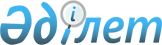 О внесении изменений в решение Уланского районного маслихата от 28 декабря 2020 года № 432 "Об утверждении Плана по управлению пастбищами и их использованию по Таврическому сельскому округу на 2021-2022 годы"Решение Уланского районного маслихата Восточно-Казахстанской области от 27 декабря 2021 года № 119
      Уланский районный маслихат РЕШИЛ:
      1. Внести в решение Уланского районного маслихата 28 декабря 2020 года № 432 "Об утверждении Плана по управлению пастбищами и их использованию по Таврическому сельскому округу на 2021-2022 годы" (зарегистрировано в Реестре государственной регистрации нормативных правовых актов за номером 8152) следующие изменения:
      приложения 1, 2, 3, 4, 5, 6 к Плану по управлению пастбищами и их использованию в Таврическом сельском округе на 2021-2022 годы изложить в новой редакции, согласно приложениям 1, 2, 3, 4, 5, 6 к настоящему решению.
      2. Настоящее решение вводится в действие по истечении десяти календарных дней после дня его первого официального опубликования. Схема (карта)  расположения пастбищ на территории Таврического сельского округа в разрезе категорий земель, собственников земельных участков и землепользователей на основании правоустанавливающих документов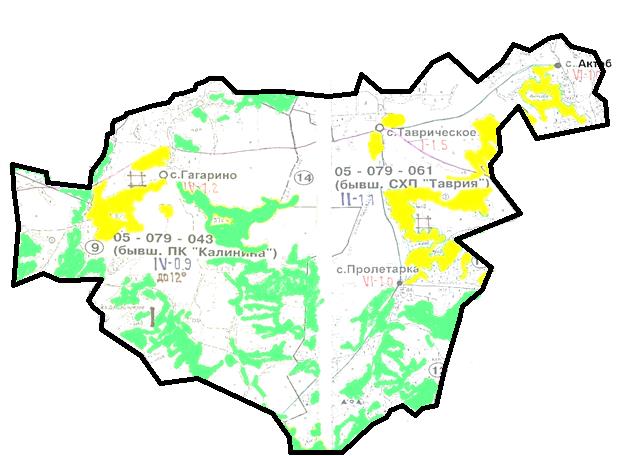 
      Условные обозначения: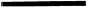  границы сельского округа


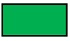  пастбища категории земель сельскохозяйственного назначения


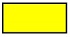  пастбища категории земель населенных пунктов

 Список землепользователей земельных участков, прилагаемый к схеме (карте) расположения пастбищ Таврического сельского округа
      Расшифровка аббревиатур:
      КРС - крупный рогатый скот;
      МРС - мелкий рогатый скот. Приемлемые схемы пастбищеоборотов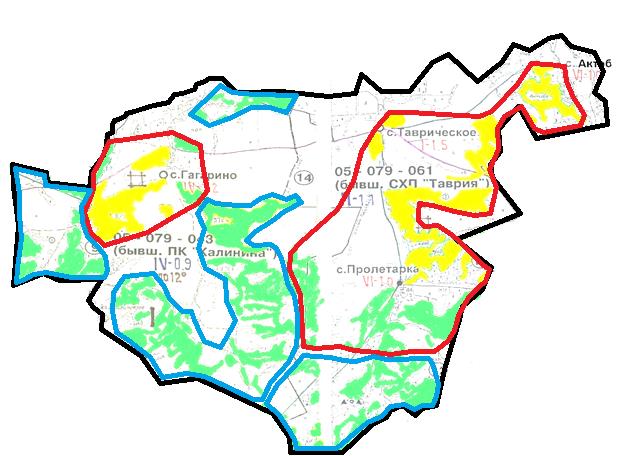 
      Условные обозначения: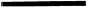  границы сельского округа


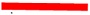  границы пастбищ, используемых в осеннее и зимнее время


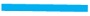  границы пастбищ, используемых в весеннее и летнее время


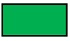  пастбища категории земель сельскохозяйственного назначения


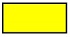  пастбища категории земель населенных пунктов

 Карта с обозначением внешних и внутренних границ и площадей пастбищ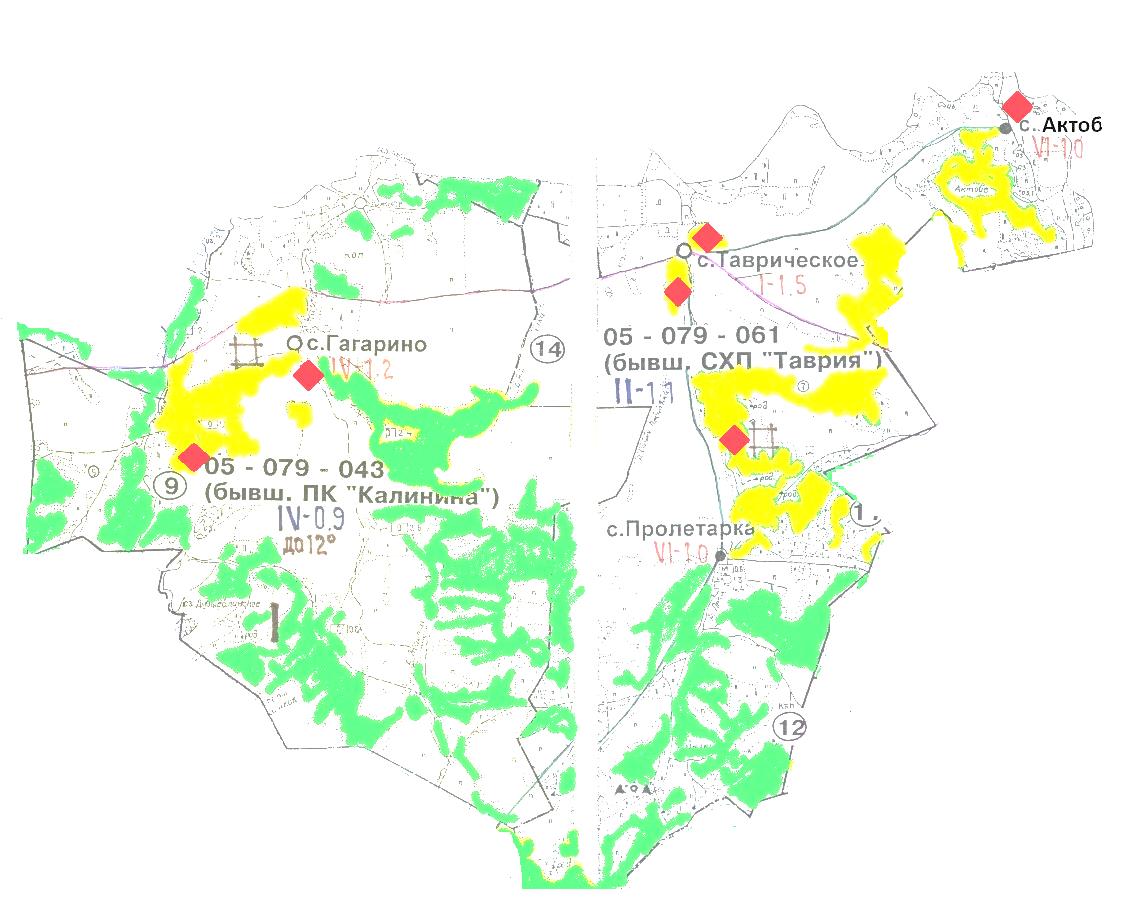 
      Условные обозначения: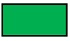  участки сезонных пастбищ сельскохозяйственного назначения во внутренних и внешних границах


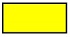  пастбища категории земель населенных пунктов


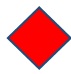  водопой

 Схема доступа пастбищепользователей к водным источникам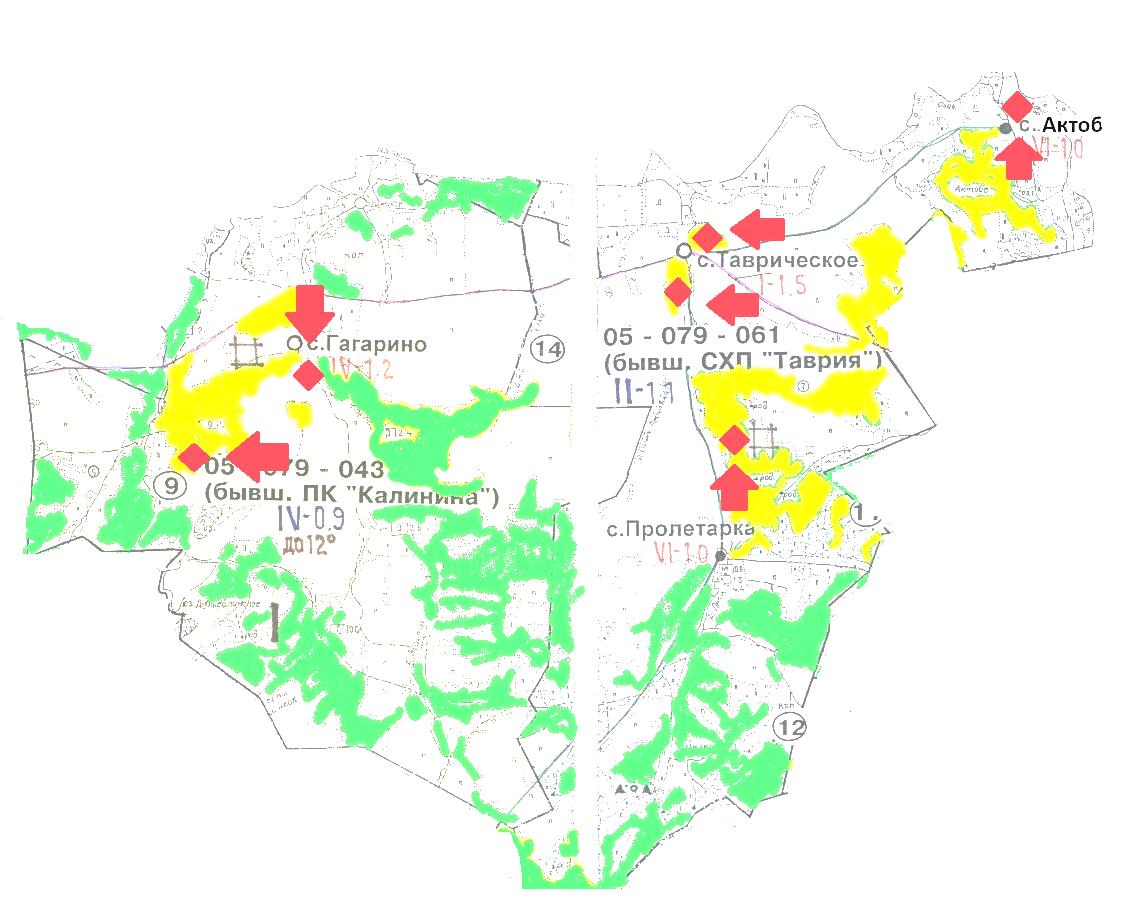 
      Условные обозначения: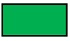  пастбища категории земель сельскохозяйственного назначения


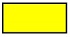  пастбища категории земель населенных пунктов


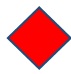  водопой


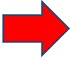  доступ пастбищепользователей к водоисточникам

 Схема перераспределения пастбищ для размещения поголовья сельскохозяйственных животных физических и юридических лиц у которых отсутствуют пастбища и перемещение его на предоставляемые участки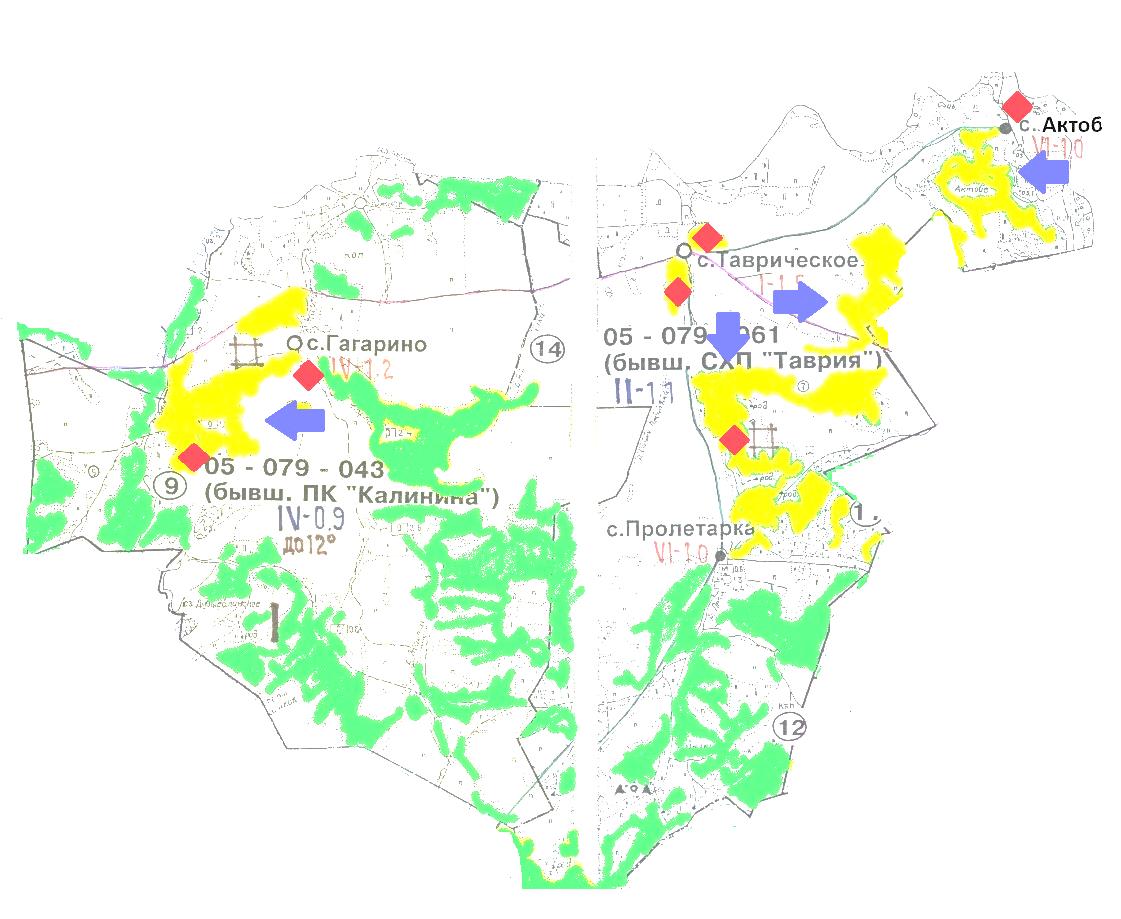 
      Условные обозначения: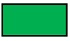  пастбища категории земель сельскохозяйственного назначения


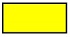  пастбища категории земель населенных пунктов


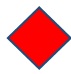  водопой


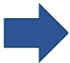  схема размещения поголовья сельскохозяйственных животных на отгонных пастбищах физических и (или) юридических лиц не обеспеченных пастбищами

 Схема размещения поголовья сельскохозяйственных животных на отгонных пастбищах физических и юридических лиц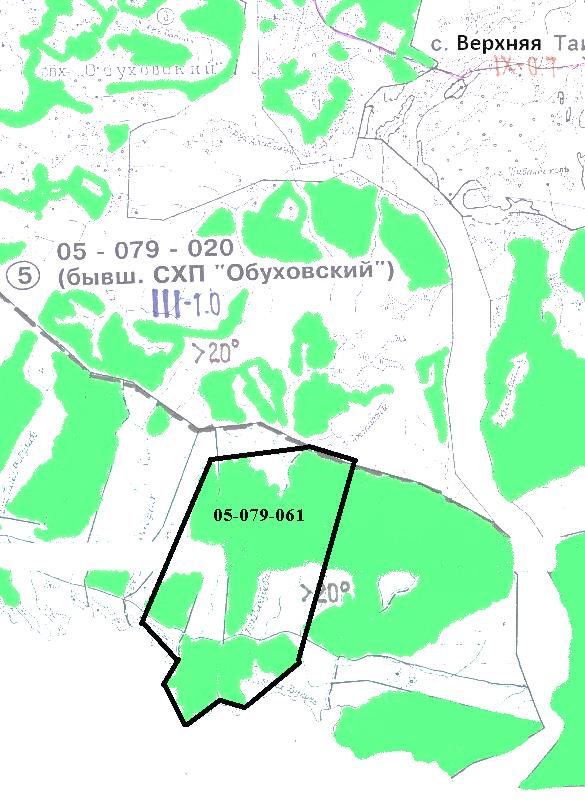 
      Условные обозначения: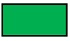  пастбища категории земель сельскохозяйственного назначения


					© 2012. РГП на ПХВ «Институт законодательства и правовой информации Республики Казахстан» Министерства юстиции Республики Казахстан
				
      Секретарь Уланского районного маслихата 

Г. Калиева
Приложение 1 к решению 
Уланского районного маслихата 
от "27" декабря 2021 года № 119Приложение 1
к Плану по управлению 
пастбищами и их 
использованию 
в Таврическом сельском округе
на 2021-2022 годы
№
Наименование землепользователя
Площадь пастбищ (га)
Наличие скота по видам (голов)
Наличие скота по видам (голов)
Наличие скота по видам (голов)
№
Наименование землепользователя
Площадь пастбищ (га)
КРС
МРС
Лошади
1
Ажмагиев Қажығали Байғараұлы
25,8
0
0
0
2
Айтказинов Думан Арқалықұлы
83,5
0
0
149,5
3
Акрамова Рысалды Бекрахимовна
23,8
0
0
0
4
Ахметжанова Жумабике Акатаевна
7,6
0
0
0
5
Байбусинов Бейказ Байзаконович
36,6
25
0
1
6
Байбусинов Каусат Самангазинович
124,7
0
0
14
7
Бакержанов Токтасын Темербаевич
98,2
5
10
2
8
Бектыбаев Азамат Адылгазынович
2,8
0
0
0
9
Верба Виктор Николаевич
7,4
0
0
0
10
Воропай Василий Григорьевич
4,7
0
0
0
11
Гладышев Василий Степанович
713,3
0
0
0
12
Гоман Александр Адамович
181,9
0
0
0
13
Гордиенко Юрий Александрович
6,5
10
0
0
14
Гречухин Виктор Васильевич
17,5
1
0
0
15
Дорн Андрей Гарикович
60,5
16
0
0
16
Жаксыбаев Боранбай Батталович
3,3
0
0
0
17
Жаруллин Каныбек Асылтаевич
2,8
0
0
0
18
Жылыбаев Мереке Баянайұлы
24
0
0
0
19
Зейнок Виктор Валентинович
344,7
0
0
65
20
Иванченко Сергей Дмитриевич
4,9
0
0
15
21
Кадрбекова Ботагоз Сулейменовна
122,9
5
0
4
22
Калантаевский Владимир Федорович
926,6
271
3
198
23
Карымбек Сериққан
2
0
0
0
24
Кистер Виктор Владимирович
181,9
0
0
0
25
Козыбаев Галымбек Бекрахимович
23,8
0
0
0
26
Крестьянское хояйство "ПРОЛЕТАРКА"
2706,8
0
0
0
27
Кузнецов Евгений Сергеевич
87,6
10
0
0
28
Кундубаев Макаш
789,1
0
0
0
29
Макишев Толомкан Рахманович
116
2
0
14
30
Мирошниченко Валентина Николаевна 
42
0
0
0
31
Мукарапулы Иясухан
65,2
22
19
0
32
Мусина Бактыгуль Рамазановна
1809,2
0
0
0
33
Нестеренко Анатолий Валентинович
257,8
0
0
367
34
Нуртазов Аскеркан Шаймарданович
709,8
40
0
20
35
Нұрғалиев Марат Төлегенұлы
44
0
0
0
36
Плешков Николай Михайлович
331,6
0
0
0
37
Плешкова Александра Александровна
399,2
0
0
0
38
Рамазанова Бактыгайша Кинжиевна
31,4
0
0
0
39
Рахматулин Хайдар Акатаевич
81,4
6
18
16
40
Сакекшов Бауыржан Саветұлы
15,8
0
0
10
41
Саптояков Тургай Иванович
240
6
11
1
42
Сарсембаева Орынбасар Жуатқанқызы
9
2
10
0
43
Сафонов Юрий Евгеньевич
140,1
0
0
0
44
Сербаева Галина 
126,5
6
6
0
45
Синкевич Александр Андреевич
2,2
0
0
0
46
Сүлейменов Нұрғазы Әділғазыұлы
250,1
0
0
142
47
Тимофеев Игорь Николаевич
21,5
4
3
0
48
Товарищество с ограниченной ответственностью "Business AMK"
104
0
0
0
49
Товарищество с ограниченной ответственностью "TULPAR BB"
534,3
0
0
0
50
Товарищество с ограниченной ответственностью "Изумруд"
577,7
0
0
0
51
Товарищество с ограниченной ответственностью "КОРПОРАЦИЯ УЛАН"
1878,7
0
0
0
52
Товарищество с ограниченной ответственностью "КХ Калантаевского"
2258,1
0
0
0
53
Товарищество с ограниченной ответственностью "Ярославское"
0,9
0
0
0
54
Тоғызбаев Мади Елубайұлы
109,1
0
0
0
55
Тоқсамбаев Өмірбек Акрамұлы
48
30
0
3
56
Фролова Эльвира Даниловна
24,5
18
16
5
57
Цой Вера Владимировна
181,9
0
0
0
58
Ян Валерия Эргардовна
5,7
0
0
0
59
Ярышева Виктория Владимировна
95,5
189
3
11Приложение 2 к решению 
Уланского районного маслихата 
от "27" декабря 2021 года № 119Приложение 2
к Плану по управлению 
пастбищами и их 
использованию 
в Таврическом сельском округе
на 2021-2022 годыПриложение 3 к решению 
Уланского районного маслихата 
от "27" декабря 2021 года № 119Приложение 3
к Плану по управлению 
пастбищами и их 
использованию 
в Таврическом сельском округе
на 2021-2022 годыПриложение 4 к решению 
Уланского районного маслихата 
от "27" декабря 2021 года № 119Приложение 4
к Плану по управлению 
пастбищами и их 
использованию 
в Таврическом сельском округе
на 2021-2022 годыПриложение 5 к решению 
Уланского районного маслихата 
от "27" декабря 2021 года № 119Приложение 5
к Плану по управлению 
пастбищами и их 
использованию 
в Таврическом сельском округе
на 2021-2022 годыПриложение 6 к решению 
Уланского районного маслихата 
от "27" декабря 2021 года № 119Приложение 6
к Плану по управлению 
пастбищами и их 
использованию 
в Таврическом сельском округе
на 2021-2022 годы